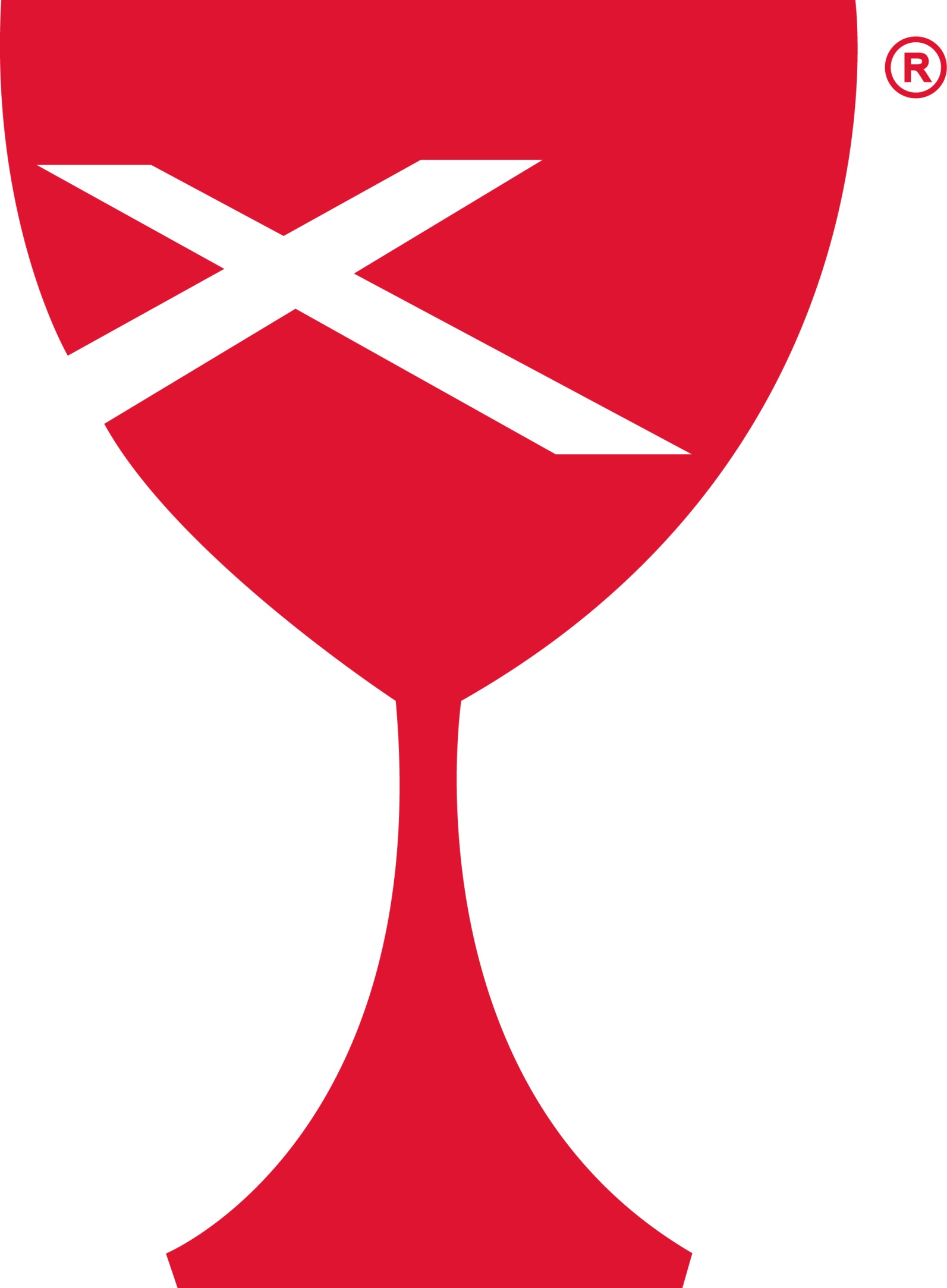 There is no hell. Hell is not real.Normally, I would bury this statement in dense theological discussion, quotes from second and third century Church fathers, or highly systematized references from Scripture. But not today. I don’t want this to get lost in the weeds, or in obscured in flowery language, or watered down by concessions to what may be popular.It may be that many believe there is a hell, and that if we do not repent from our sin we will end up there - either to be actively tortured forever or passively suffering the eternal loss of being separated from God. I don’t want to be vague on this, or leave anything I’m saying up to interpretation here. It is absolutely essential to my Christian faith that an afterlife hell of eternal, conscious torment or irreparable separation from God forever is anathema. “Anathema” is a big theology word that means I vehemently reject this notion.Here’s why:1 John 4:18 says “There is no fear in love, but perfect love casts out fear; for fear has to do with punishment, and whoever fears has not reached perfection in love” (NRSVue). If it causes fear, then it is not love. If any version of the gospel story is centered on punishment, then is not the Good News of Jesus Christ. If your motivation for believing in Jesus is at all based on avoiding Hell, then you’ve missed the whole point.1 Timothy 2:4 says “[God] desires everyone to be saved and to come to the knowledge of the truth” (NRSVue). If you’re honest at all about who Scripture says God is, then you have to admit that God seems like he is full of compassion and love. There are thousands of verses saying God’s mercy endures forever, or that God’s love is steadfast. Of all the variables in the equation of life, God’s love is a constant. And in this verse in 1 Timothy it is stated almost in passing as a well-known and widely accepted fact that God’s inmost desire is that all shall be saved. I imagine many reading this may have many, many questions because I expect what I am saying might directly contradict what you’ve been taught your whole life. Before I address any of those questions, I want to offer my own. If God wants all to be saved (see 1 Timothy 2:4 above), then at the end of everything, when God’s glory is fully revealed - does God get what God wants?You may ask, “What about free will? God does not force us to believe in him, does he?” Absolutely not, and I fully agree with you that any so-called “love” that forces its way onto another is not love. Love does not violate consent. Love does not override the freedom of our will. This is essential to Christian faith, and brings us back to the verse with which I began: 1 John 4:18 says “There is no fear in love, but perfect love casts out fear; for fear has to do with punishment, and whoever fears has not reached perfection in love” (NRSVue). Love does not override our free will, but fear does.Fear makes us do things that go against our nature. Fear controls our behavior. We fear punishment, so we fall in line and do what we’re told. Fear keeps us silent, as if our voices don’t matter. Fear builds walls. Fear makes us hide. Fear closes us off to our neighbors. “I can’t let them in, they’ll hurt me.” Worst of all, fear turns us against each other.Beware those who would make you afraid. Abusers use fear to control. Empires use fear to exploit. Shame uses fear to divide and conquer - because if we fear each other then we’ll never discover the life-saving power of love! Fear binds our will. With fear, we are never free. Fear keeps us from one another, and it keeps us from God.But perfect love casts out fear.The word “perfect” in Scripture refers to completion, to wholeness. When Love is complete and whole, fear cannot exist. The fullness of the glory of God cannot co-exist with fear. Perfect love casts out fear - it makes fear be no more. When Love makes us whole, we are no longer bound by fear. Love does not violate our free will, but rather it is Love that makes our will free.The Good News of Jesus is not “Obey, or face endless violence in outer darkness for all eternity.” The Good News of Jesus Christ, who loves us and saves us, who desires that all shall be saved, is this:“Fear not, for I have overcome.”There is no hell. It is not real. And even if there was a hell, we should not fear it. Fear is anathema to the gospel of Jesus Christ. Instead, we have this unshakable hope that the One who began a good work in us will see it to completion (see Philippians 1:6). The One who calls you is faithful, he will see to it (see 1 Thess 5:24), because it is God’s eternal will that all shall be saved.Peace,Pastor Evan SherarPrayer Requests			Larry Patchett				Doris Taylor				Kenny & Steph Shobe			Ralph FitchBruce & Deb Decker			Brandi ChryslerArlin & Brenda Cortelyou		Family of Shirley AtheyGary Kuhn					Bill Crouch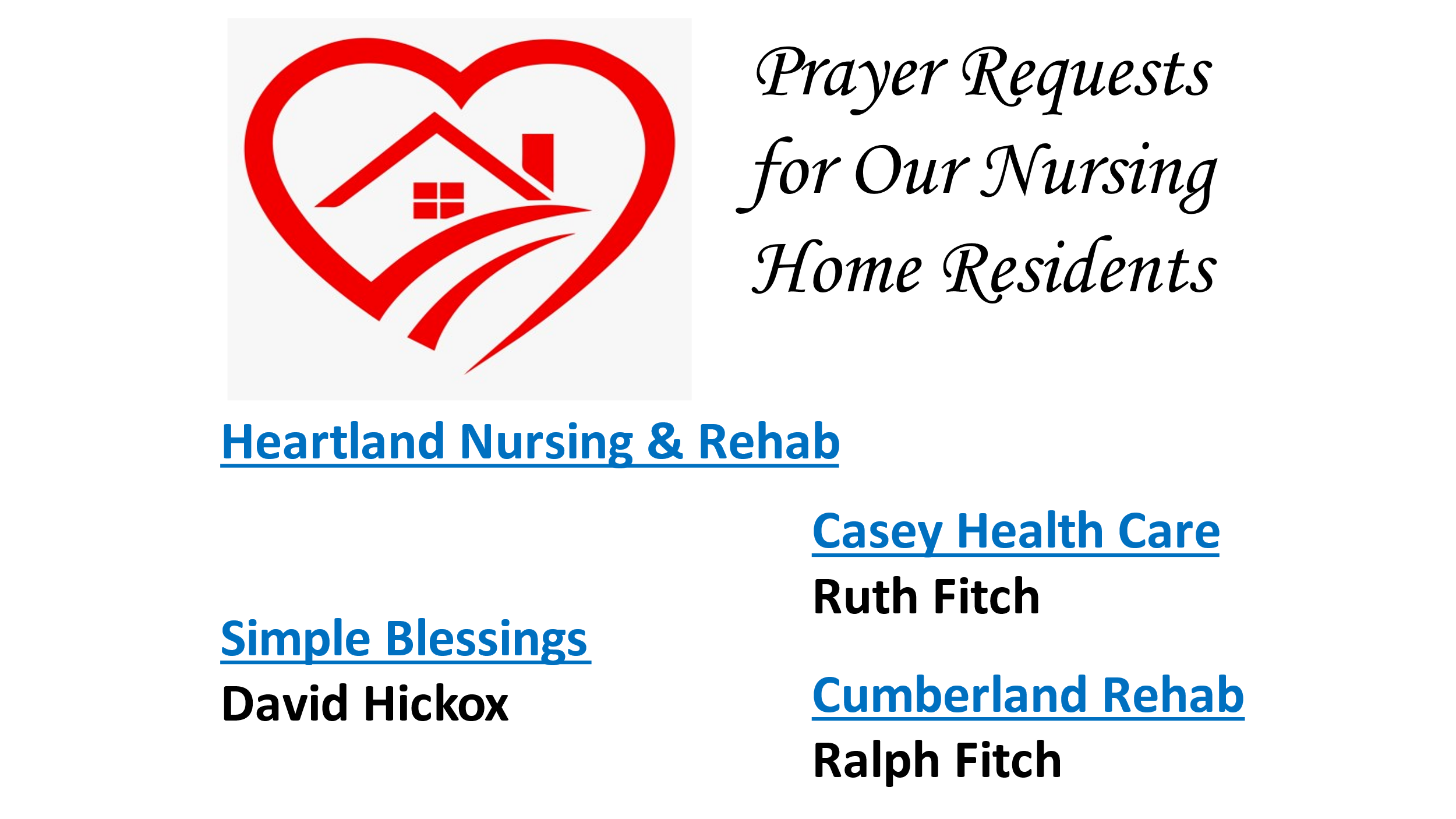 APRIL SERVING SCHEDULESELDERS:  4/2 Sharon D, 4/9 Kathy H, 4/16 Peggy H, 4/23 Nina M, 4/30 Debi SDEACONS: 4/2 Cheryl S, Becky S, Jeanne U, 4/9 Michelle W, Jenny W, Lynda G,4/16 Brad H, Cassie R, Connie R, 4/23 Sharon R, Cathy S, Shellie S, 4/30 Devan S, Cheryl S, Becky S  CHALLENGER REFRESHMENTS: 4/2 Linda S, 4/9 Sherri B, 4/16 Linda C, 4/23 Sharon D, 4/30 GrahamsMarch 29, 2023, Wednesday, 9:30 am Worship Team MeetingMarch 29, 2023, Wednesday, 6:30 pm Elders MeetingApril 2, 2023  PALM SUNDAYApril 2nd & 9th Sundays, SPECIAL EASTER OFFERINGSApril 4, 2023, Tuesday, 7:00 pm Bible StudyApril 5, 2023, Wednesday, 6:30 pm Board MeetingApril 6, 2023, Thursday, 6:30 pm Maundy Thursday ServiceApril 9, 2023, Sunday  EASTER SUNDAY, Sunrise at 7:30 am, Breakfast to follow, Sunday School 9:00 am, Worship 10:00 amApril 10, 2023, Monday, 6:00 pm Dinner & a Prayer (Note time change)April 11, 2023, Tuesday, 7:00 pm Bible StudyApril 15, 2023, Saturday – FREE GARAGE SALE.  Start collecting items you want to 					donate.April 18, 2023, Tuesday, 7:00 pm Bible StudyApril 25, 2023, Tuesday, 7:00 pm Bible StudyApril 26, 2023, Wednesday, 6:30 pm Elders Meeting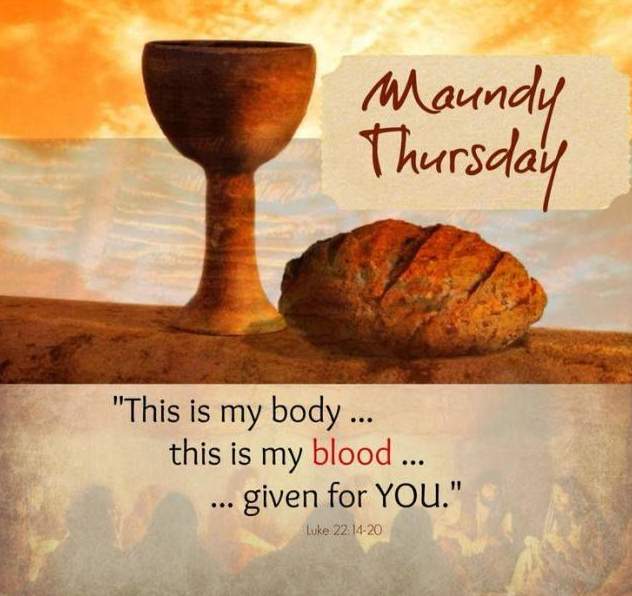 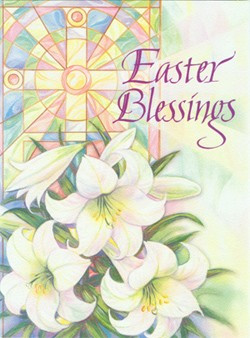 APRIL 2023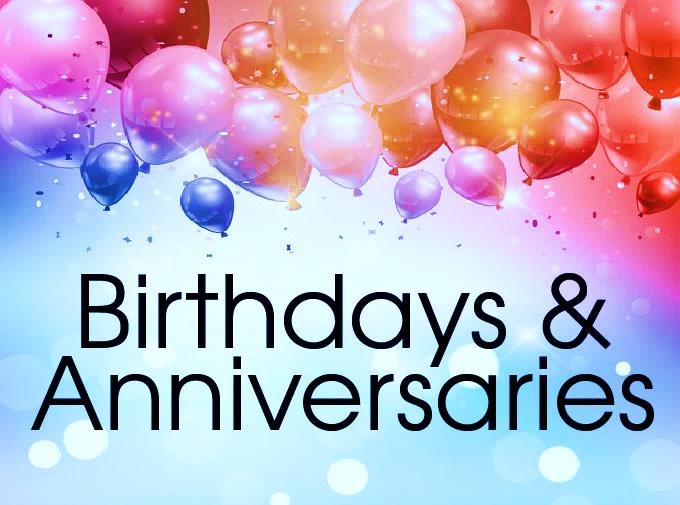 		2 – Gene Vidoni			13 – Danny & Shellie Simpson		7 – Devan Smith			15 – Sharon Rue		11 – John & Lynda Graham	17 – Tony & Sherri Butcher		12 – Marsha Rue			23 – Billy & Tricia Garver                          APRIL 2023	                          APRIL 2023	                          APRIL 2023	                          APRIL 2023	                          APRIL 2023	SundayMondayTuesdayWednesdayThursdayFridaySaturday12Elder: Sharon D3MML 9 am4Bible Study7:00 pm5Board Mtg.6:30 pm6Maundy Thursday Service 6:30 pm789Elder: Kathy H10MML 9 amDinner & a Prayer 6:00 pm11Bible Study 7:00 pm12131415Free Garage Sale16Elder: Peggy H17MML 9 am18Bible Study7:00 pm1920212223Elder: Nina M24MML 9 am25Bible Study7:00 pm26Elders Mtg. 6:30 pm27282930Elder: Debi SFH – Fellowship HallMML – Monday Morning LadiesSUNDAYS 9:00 am Sunday School, 10:00 am WorshipFH – Fellowship HallMML – Monday Morning LadiesSUNDAYS 9:00 am Sunday School, 10:00 am WorshipFH – Fellowship HallMML – Monday Morning LadiesSUNDAYS 9:00 am Sunday School, 10:00 am WorshipFH – Fellowship HallMML – Monday Morning LadiesSUNDAYS 9:00 am Sunday School, 10:00 am WorshipFH – Fellowship HallMML – Monday Morning LadiesSUNDAYS 9:00 am Sunday School, 10:00 am Worship